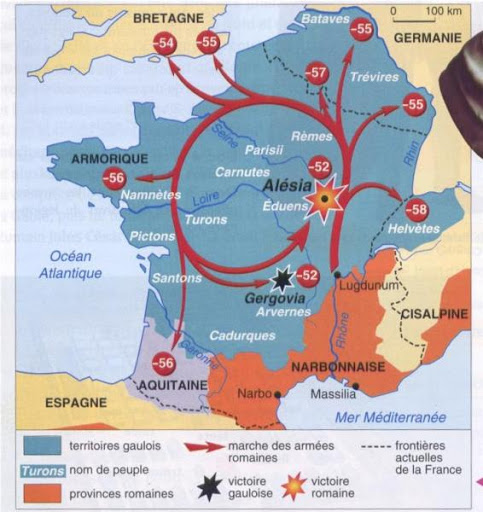 Cadre réservé à la rédaction du récit :Une fois mon récit réalisé, j auto évalue mon travail en entourant le niveau auquel mon récit correspond dans la grille des critères de réussite.Quand se déroule-t-elle ? (quelles sont les dates de début et de fin de la guerre ?)Où se bat-on ? (sur quel territoire ? quelles grandes batailles ?)Qui dans cette guerre ? (quels sont les adversaires, personnages qui s’affrontent ?)Pourquoi cette guerre ? (quels sont les objectifs de chacun des deux adversaires ?)Conséquences de cette guerre (comment se finit-elle ? Sort des vaincus ?)Côté obscur(Padawan)(Padawan +)(Jedi)(Jedi+) (Grand maître Jedi)Mon récit répond à la question quoi ? (reformulation du sujet)Mon récit répond à la question quoi, quand ou où ?Mon récit répond aux questions quoi, quand et où ?Mon récit répond aux questions quoi, quand, où et aussi aux questions  qui ? et comment ça se passe ? Mon récit répond  aux questions quoi, quand, où et  qui ? comment ça se passe ? et présente aussi les causes (pourquoi ?) et les conséquences.Mon récit répond  aux questions quoi, quand, où  qui ?  comment ça se passe ? présente les causes (pourquoi ?) et les conséquences. Il est aussi bien écrit, sans redites.